Prop-a-Thon Practice & Homework (to do as you like: forever is the due date )I’ve included below what have been the main therapeutic prop set-ups used in my work over the past forty years. There are many ways to build these set-ups depending on the proportions of each person and the materials (props) on hand. A major consideration when designing propped practices for home use is what is available to most people in their homes, and what they would be willing to purchase to do the practices given. Making things simple is important, especially when beginning to work with someone. Obviously, most folks have some blankets and or beach towel or two for folding. Straps can be sold or given by you and can be bought online fairly cheaply. Old neck ties make great straps, as do bandanas, and towels. Walmart direct and Target both have very reasonable prices on less expensive bolsters, straps and blocks. ASSIGNMENT FEATURESYour assignment is to:Play around with the main categories we explored below (and any other) set-ups you discover along the way or have seen and would like to try. Find a volunteer who has vastly different proportions from you—or at least somewhat different! Assist that person in getting into three or more set-ups you would like to share. Notice what alteration you need to make.Choose an area of the body in which you’d like to increase flow, open or stretch. For instance, choose the side of the neck, the hamstrings, the calves, anything. Then see if you can construct a propped practice that can be yielded into to achieve your aim. Bring your solution to share along with any observations. Remember: the wall, chairs, tables, stools, door jams, etc. are also props in addition to the usual blankets, blocks, straps and bolsters. Have fun! Prop Design Themes Covered in Prop-a-Thon ClassSupine Upper ElevatedSupine Lower ElevatedSupported Forward Bend (Showing mostly spread leg)Supported TwistsSupported Side BendSupported Shoulder Girdle OpeningWall WorkUse of Compressional WeightProne PosesUse of Hanging WeightProp Design Themes Covered in Prop-a-Thon ClassBelow are the illustrated themes we explored with some selected purposes for choosing them. Supine Upper ElevatedSELECTED PURPOSE: Elevation of upper bodyOpening/flow/stretch to all, or some part, of the front of the body. 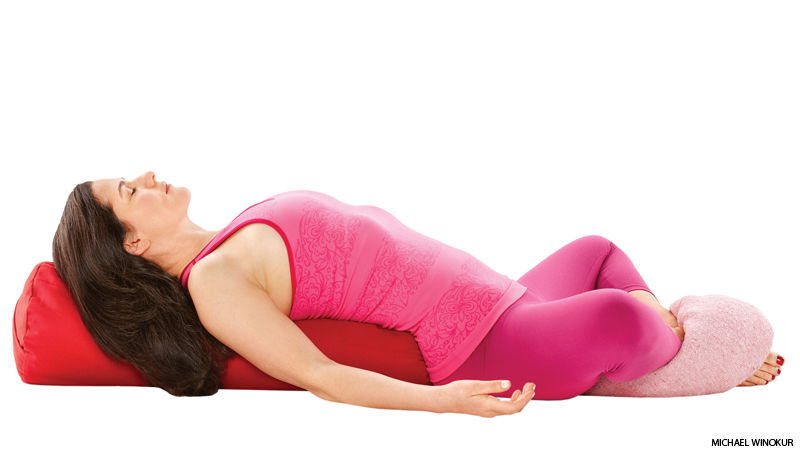 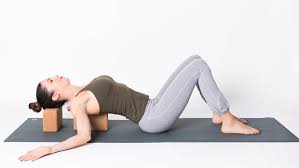 Supine Lower ElevatedSELECTED PURPOSE: Elevation of lower bodyOpening/flow/stretch to all or some part of the front of the body.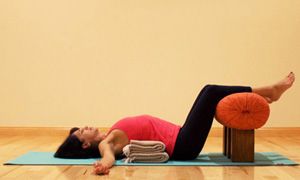 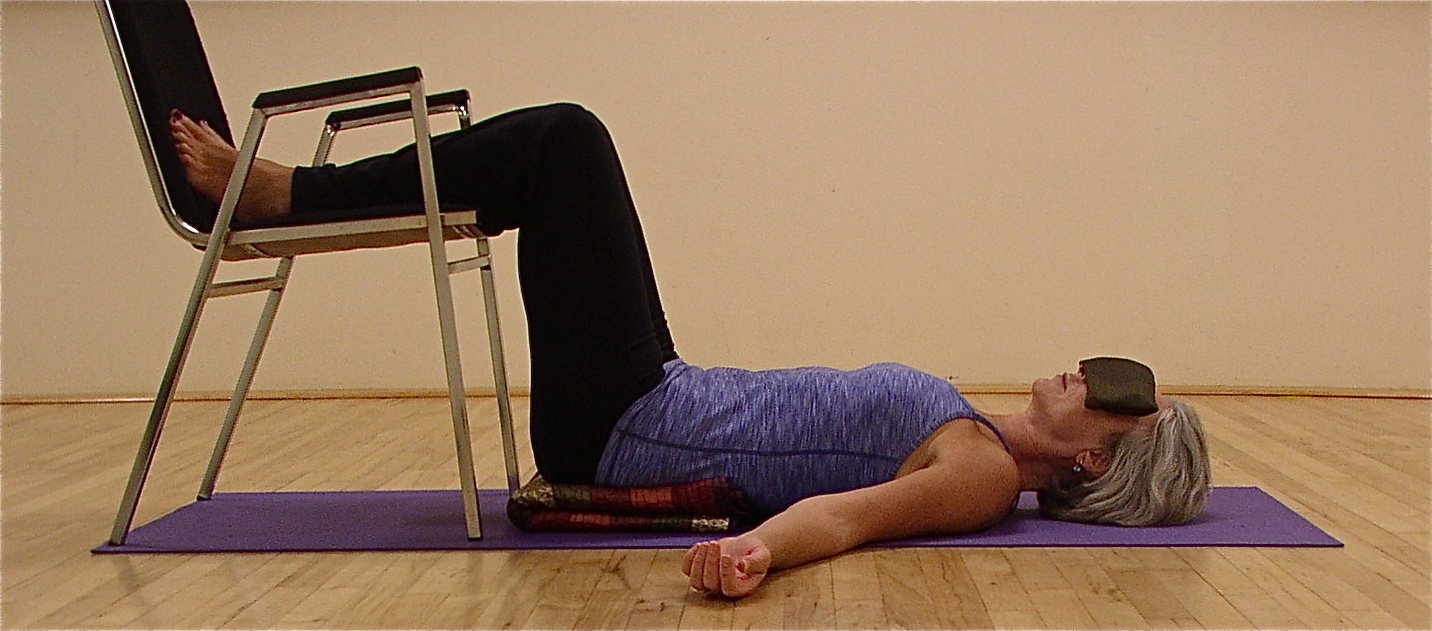 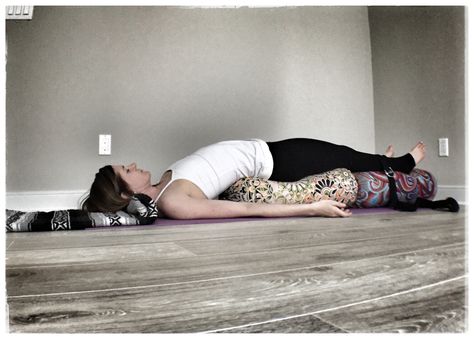 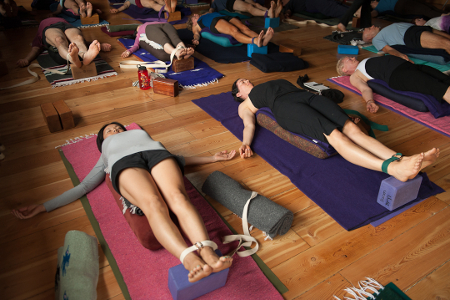 Supported Forward Bend (Showing mostly spread leg)SELECTED PURPOSE: To support forward bends for further relaxation in poses (able to hold longer)To enable forward bends if inhibited by some factor and unable to perform poseTo bring focus to the back versus the backs of legsTo bring focus to the legs (hamstrings) versus the backTo compress the abdomen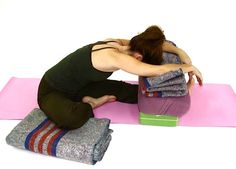 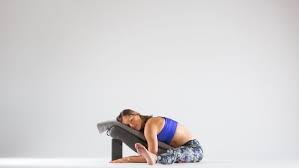 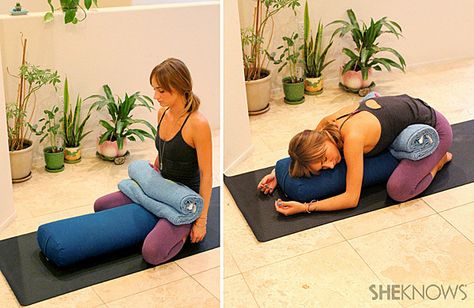 Supported TwistsSELECTED PURPOSE: To elevate upper in twist if neededTo lessen the depth of the twist (decrease range of motion RoM)To remove pressure from abdomen in twistTo target specific areas of the body in twisting poses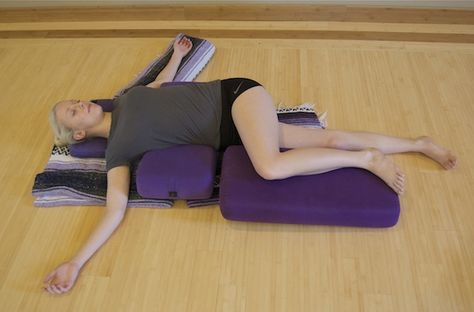 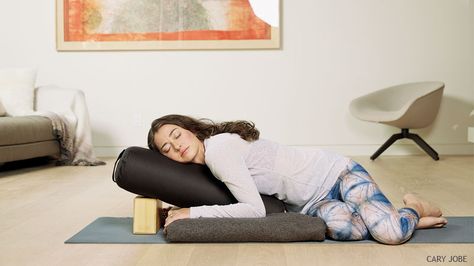 5. Supported Side BendSELECTED PURPOSE: To allows for further relaxation in pose (able to hold longer)To target specific areas of the side body in side bendingTo support head so focus can be on torso in side bendingTo support side torso so focus can be on neck in side bending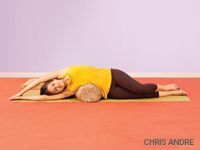 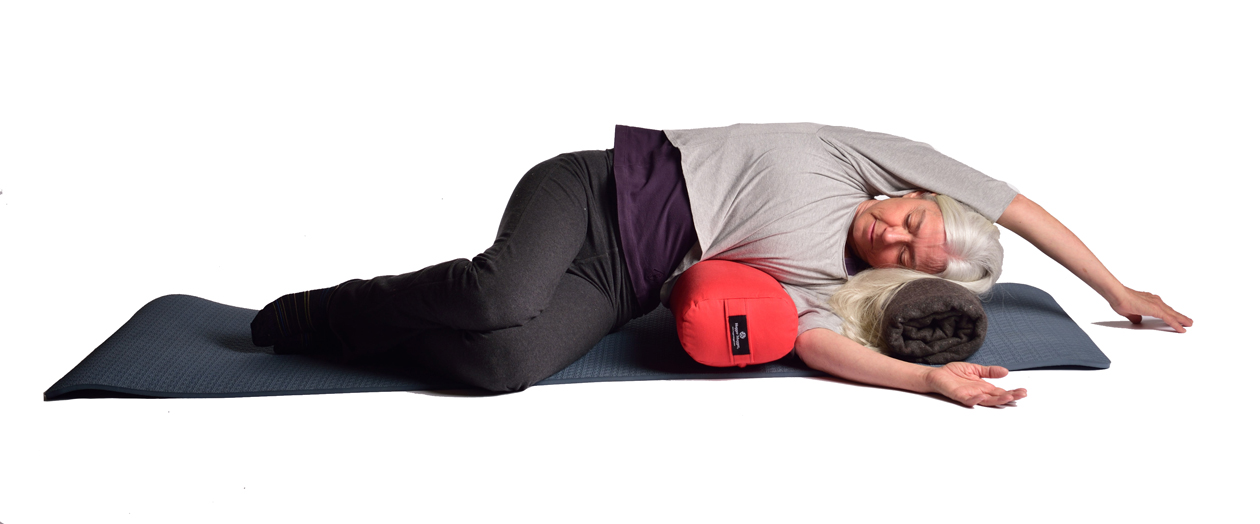 Supported Shoulder Girdle OpeningSELECTED PURPOSE: To target specific muscles of the shoulder girdle area To support further relaxation (able to hold pose longer)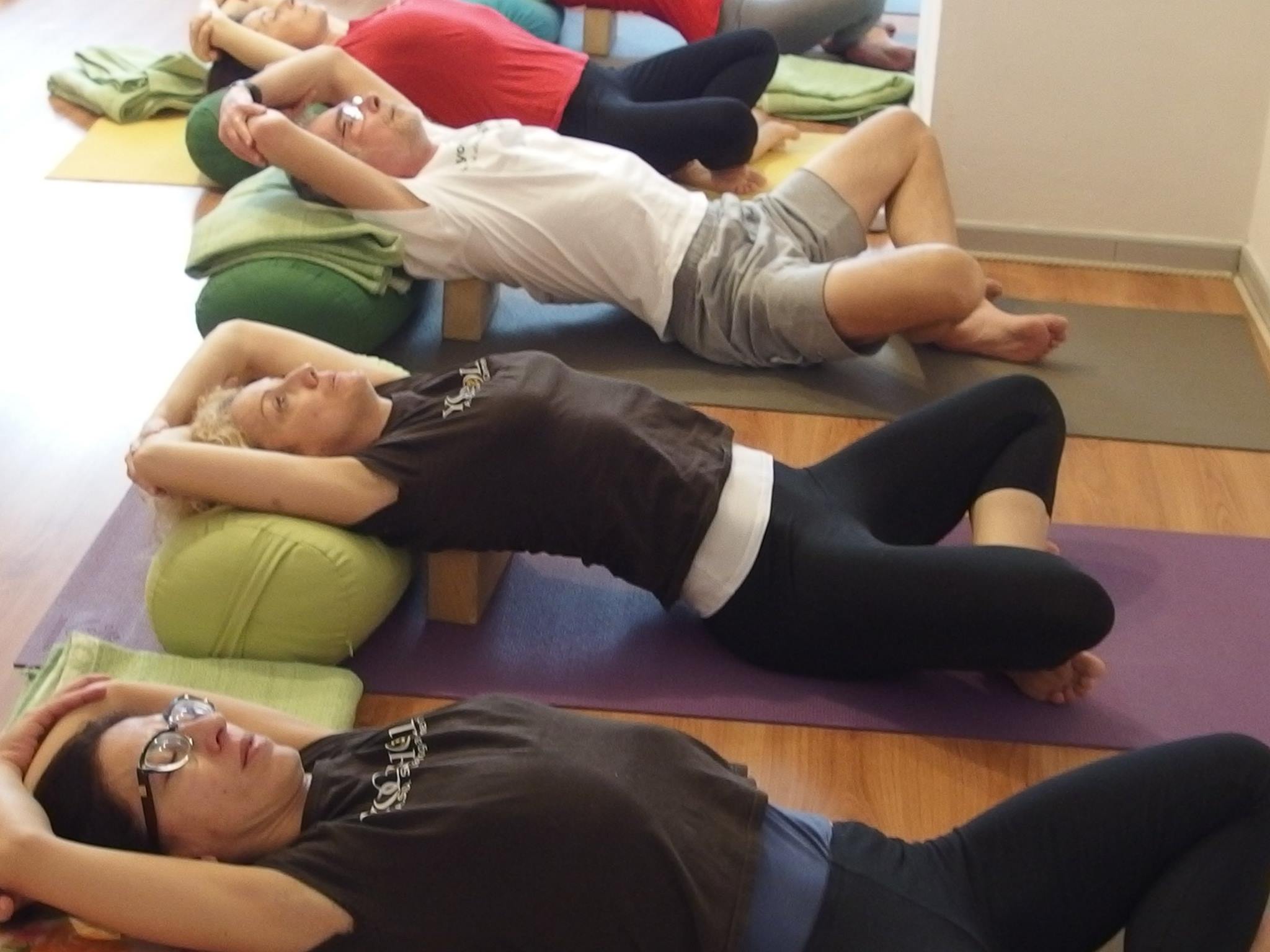 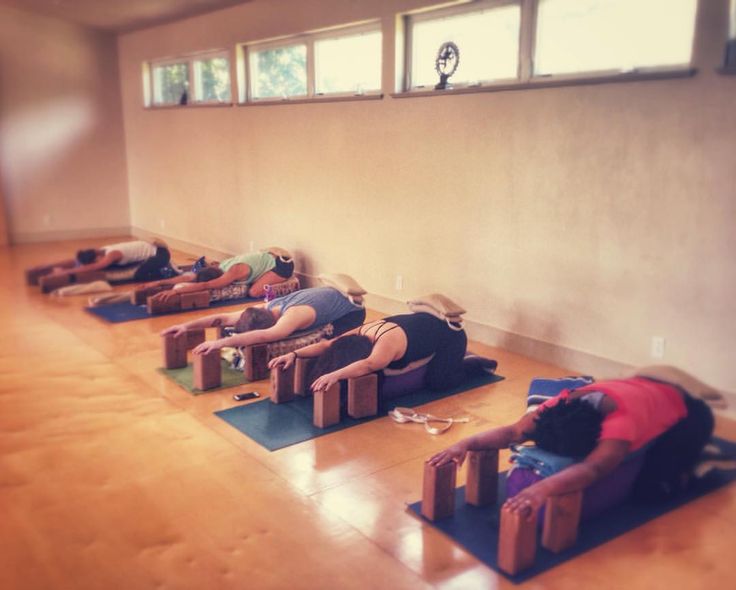 Wall WorkSELECTED PURPOSE: To use the wall to enable various postures to be done with greater easeTo enable the use of the limbs in deepening into posesTo lessen the load of the legsTo provide stabilization for balance and to give a sense of security for balanceTo support inversions and allow for greater relaxation (able to stay longer in pose)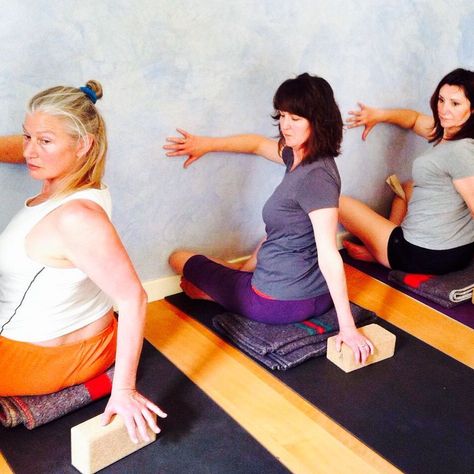 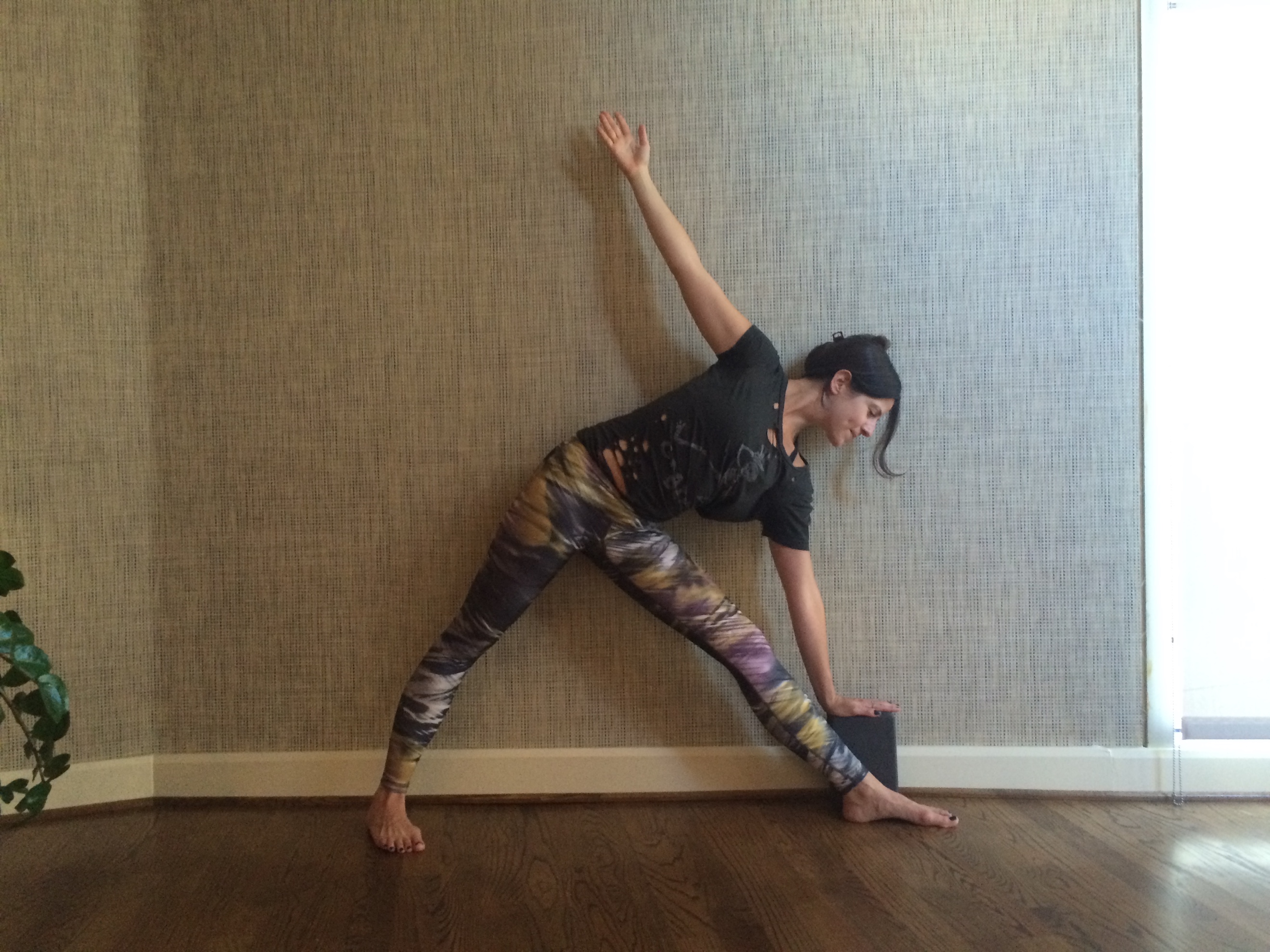 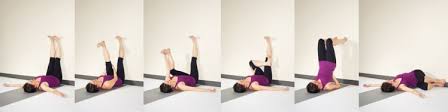 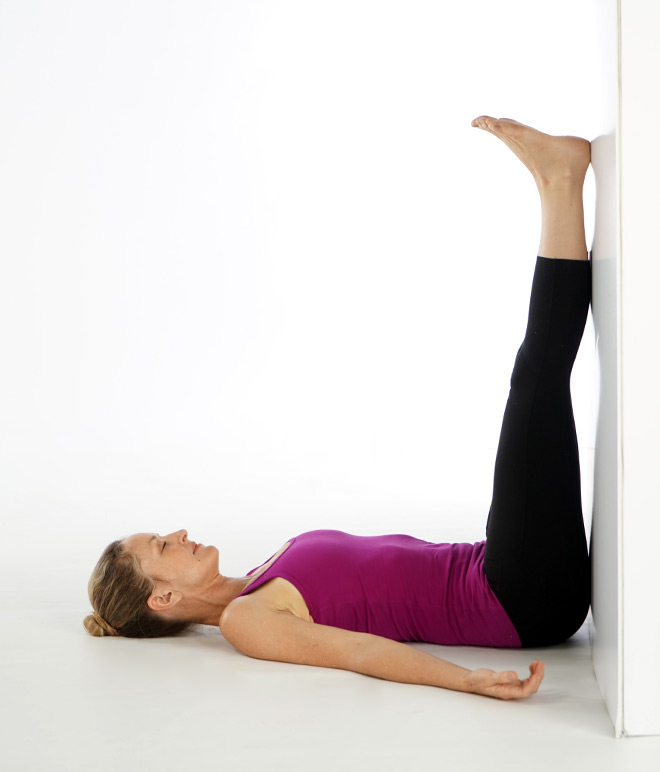 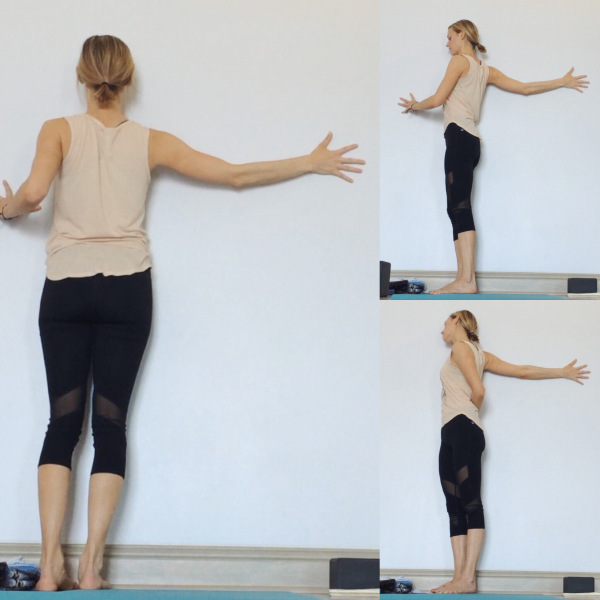  . . . and more . . . !Use of Compressional WeightSELECTED PURPOSE: To encourage greater yielding in specific body areasTo provide a sense of containment and stabilityTo emphasize proprioceptive feedback in chosen body areas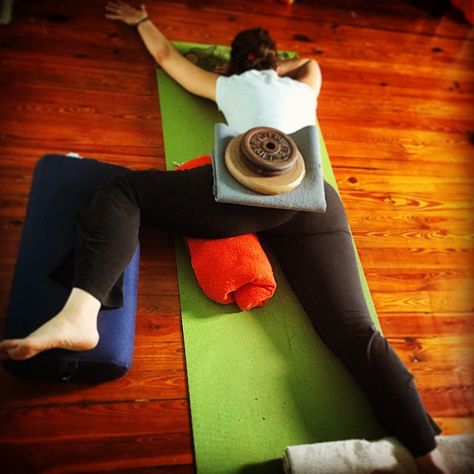 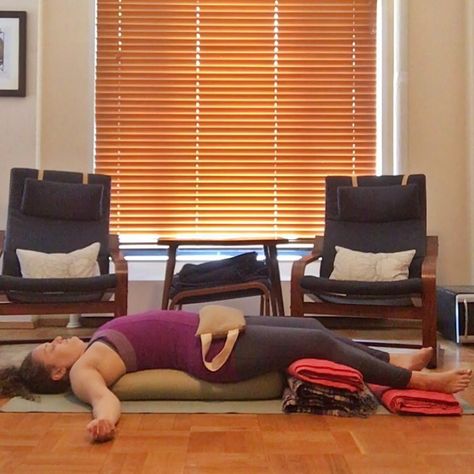 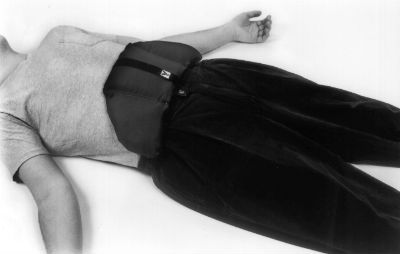 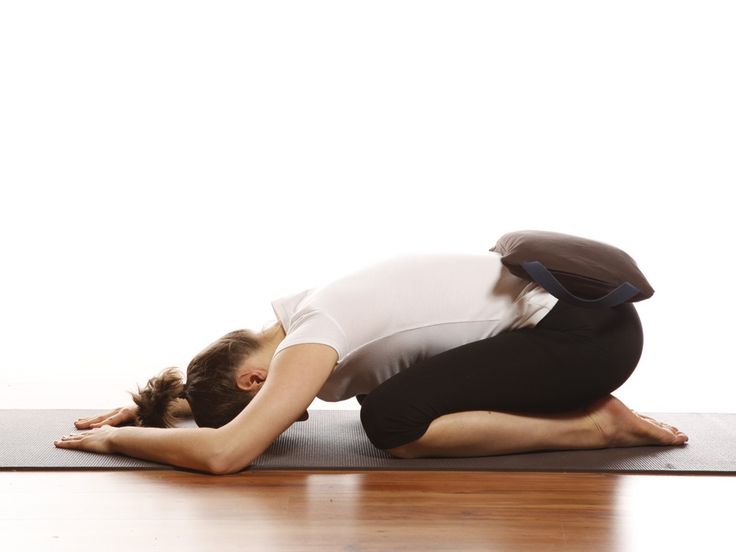 Prone PosesSELECTED PURPOSE: To support the various needs of the body in prone posesTo elevate the feetTo elevate and decompress the lumbar areaTo apply gentle pressure to the front of the pelvic and or abdominal areaTo open the chest (pectoralis area)To bring the neck to neutral extension (allow it to rest in symmetry) and relax tongue and jaw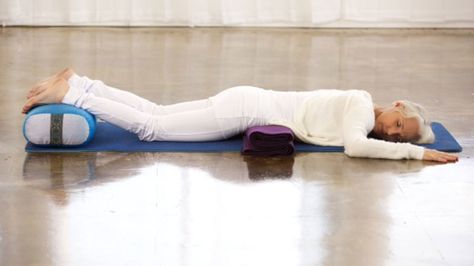 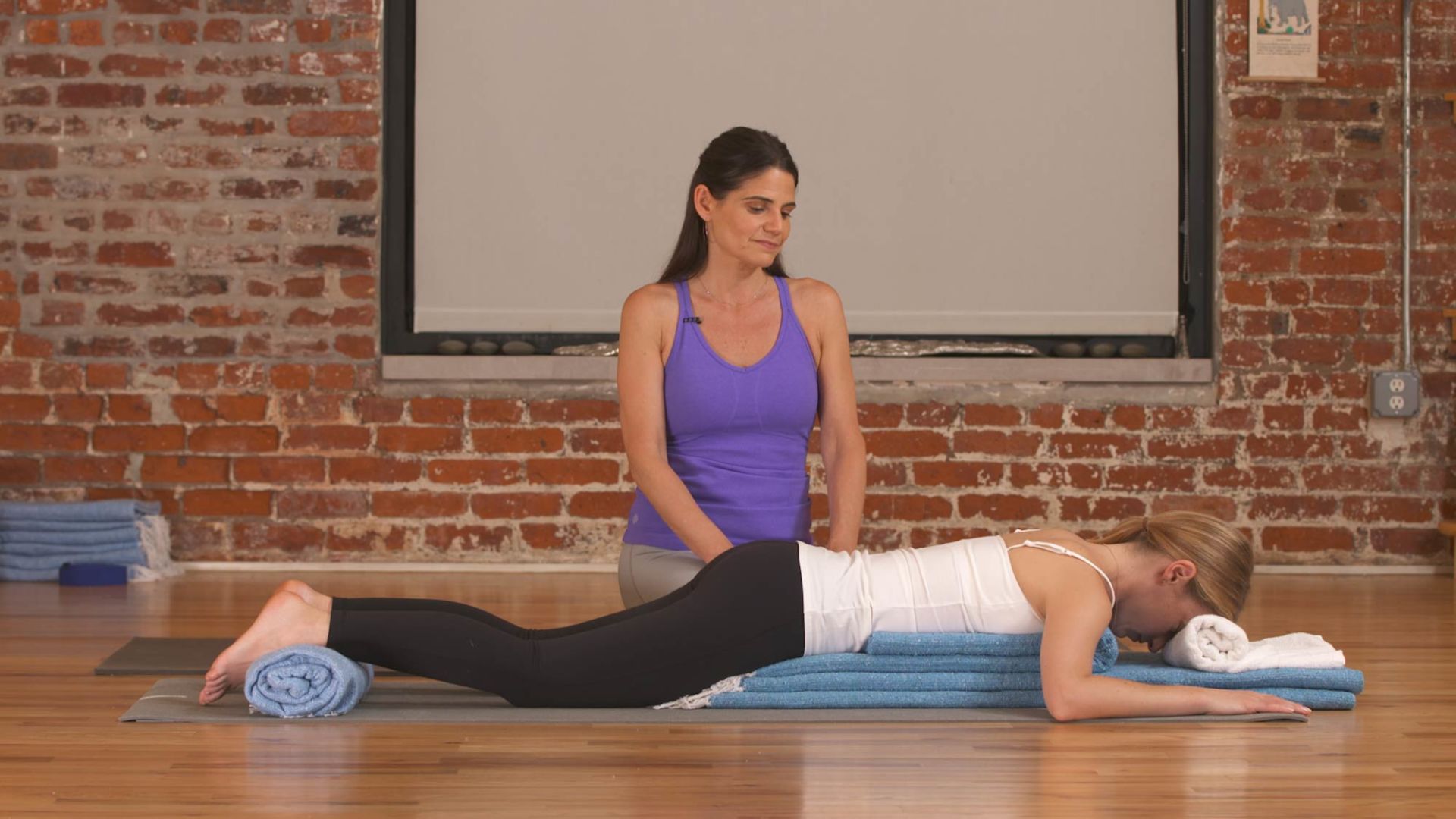 Use of Hanging WeightSELECTED PURPOSE: To allow muscles to elongate by gentle weighted tractionTo give various opportunity and support for muscles to yield into gravity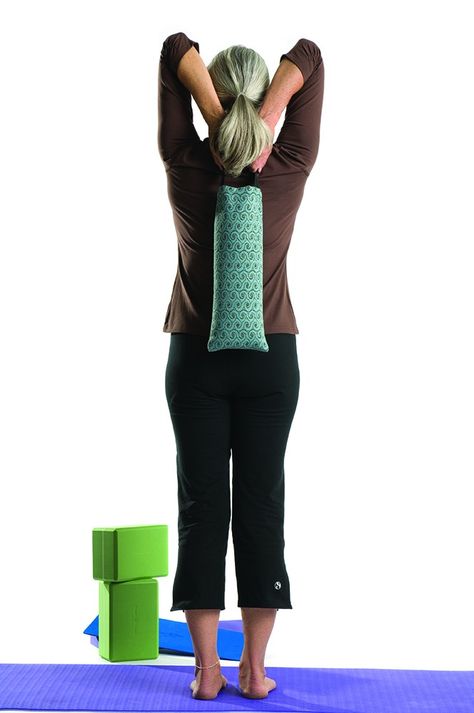 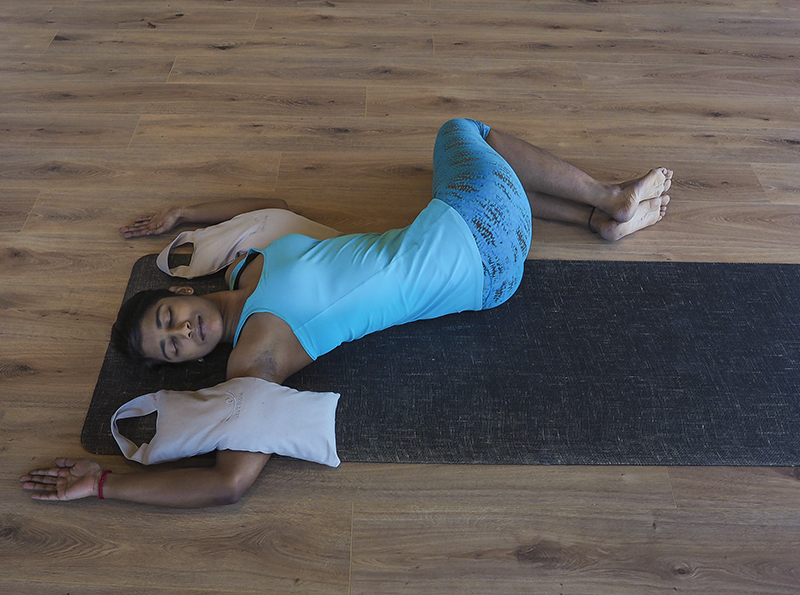 